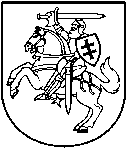 LIETUVOS RESPUBLIKOS APLINKOS MINISTRASĮSAKYMASDĖL LIETUVOS RESPUBLIKOS APLINKOS MINISTRO 2013 M. GEGUŽĖS 20 D. ĮSAKYMO NR. D1-359 „DĖL GAMINIŲ IR (AR) PAKUOČIŲ ATLIEKŲ SUTVARKYMĄ ĮRODANČIŲ DOKUMENTŲ IŠRAŠYMO TVARKOS APRAŠO PATVIRTINIMO“ PAKEITIMO2018 m. lapkričio 20 d. Nr. D1-971Vilnius
1. P a k e i č i u Gaminių ir (ar) pakuočių atliekų sutvarkymą įrodančių dokumentų išrašymo tvarkos aprašą, patvirtintą Lietuvos Respublikos aplinkos ministro 2013 m. gegužės 20 d. įsakymu Nr. D1-359 „Dėl Gaminių ir (ar) pakuočių atliekų sutvarkymą įrodančių dokumentų išrašymo tvarkos aprašo patvirtinimo“:1.1. pakeičiu 2 punktą ir jį išdėstau taip:„2. Aprašu turi vadovautis:2.1. gaminių ir (ar) pakuočių atliekų surinkėjai, naudotojai (perdirbėjai), eksportuotojai ir atliekų tvarkytojai, apdorojantys surinktas mišrias komunalines atliekas, atskiriant gaminių ir (ar) pakuočių atliekas su tikslu jas perdirbti ir (arba) kitaip panaudoti (toliau – mišrių komunalinių atliekų apdorotojas), Turinčių teisę išrašyti gaminių ir (ar) pakuočių atliekų sutvarkymą įrodančius dokumentus atliekų tvarkytojų sąrašo sudarymo tvarkos aprašo, patvirtinto Lietuvos Respublikos aplinkos ministro 2003 m. balandžio 14 d. įsakymu Nr. 184 „Dėl Turinčių teisę išrašyti gaminių ir (ar) pakuočių atliekų sutvarkymą įrodančius dokumentus atliekų tvarkytojų sąrašo sudarymo tvarkos aprašo patvirtinimo“ (toliau – Tvarkos aprašas), nustatyta tvarka įrašyti į Turinčių teisę išrašyti gaminių ir (ar) pakuočių atliekų sutvarkymą įrodančius dokumentus atliekų tvarkytojų sąrašą (toliau – Tvarkytojų sąrašas) ir išrašantys dokumentus; 2.2. atliekų naudotojai, atliekantys pradinį apdorojimą (būtent rūšiavimą) ar atliekų laikymą (toliau – rūšiuotojai ar laikytojai), apie kuriuos atliekų surinkėjas ar mišrių komunalinių atliekų apdorotojas yra informavęs Tvarkos aprašo nustatyta tvarka pateikdamas sutarčių su jais kopijas ir kurie tokiam atliekų surinkėjui ar mišrių komunalinių atliekų apdorotojui išrašo paliudijimus, susiejančius atliekų naudotojo (perdirbėjo) ar eksportuotojo dokumentus su atliekų surinkėjo ar mišrių komunalinių atliekų apdorotojo dokumentais;2.3. gamintojų ir (ar) importuotojų licencijuotos organizacijos (toliau – organizacijos), kurios savo pavedimų davėjams paskirsto dokumentus išrašydamos patvirtinimą apie gaminių ir (ar) pakuočių atliekų sutvarkymą (toliau – patvirtinimas);2.4. gamintojai ir (ar) importuotojai, kurie gauna dokumentus ir (ar) patvirtinimus.“;1.2. pakeičiu 3 punktą ir jį išdėstau taip:„3. Dokumentų ir susiejančių paliudijimų teisėtumas ir jų duomenų teisingumas turi būti pagrįstas sąskaitomis faktūromis, PVM sąskaitomis faktūromis, važtaraščiais, perdavimo aktais ir kitais atitinkamais dokumentais. Patvirtinimai turi būti pagrįsti galiojančiais dokumentais.“;1.3. pakeičiu 4 punktą ir jį išdėstau taip:„4. Dokumentai, susiejantys paliudijimai ir patvirtinimai rengiami ir išrašomi elektroniniu būdu – naudojantis Vieninga gaminių, pakuočių ir atliekų apskaitos informacine sistema (toliau – GPAIS). Dokumentai, susiejantys paliudijimai ir patvirtinimai gali būti išrašomi tik tiesiogiai tiems asmenims, su kuriais sudarytos atitinkamos sutartys ir jų kopijos pateiktos GPAIS. Prireikus popierinė dokumento, susiejančio paliudijimo ir (ar) patvirtinimo kopija atspausdinama iš GPAIS suformuotos elektroninio dokumento, susiejančio paliudijimo ir (ar) patvirtinimo formos.“;1.4. pakeičiu 5 punktą ir jį išdėstau taip:„5. Apraše vartojamos sąvokos atitinka Lietuvos Respublikos mokesčio už aplinkos teršimą įstatyme, Lietuvos Respublikos pakuočių ir pakuočių atliekų tvarkymo įstatyme, Lietuvos Respublikos atliekų tvarkymo įstatyme ir Tvarkos apraše vartojamas sąvokas.“;1.5. pakeičiu 6 punktą ir jį išdėstau taip: „6. Pakuočių atliekų naudotojai (perdirbėjai) ir (ar) eksportuotojai, įrašyti į Tvarkytojų sąrašą, naudodamiesi GPAIS patvirtina pakuočių atliekų perdirbtą ir (ar) panaudotą energijai gauti kiekį gamintojams ir (ar) importuotojams, kai pakuočių atliekų tvarkymo organizavimas vykdomas individualiai, tvarkant savo reikmėms sunaudotų pakuočių atliekas, ir gamintojas ir (ar) importuotojas šias atliekas perduoda tiesiogiai pakuočių atliekų naudotojui (perdirbėjui) ir (ar) eksportuotojui. Pakuočių atliekų naudotojai (perdirbėjai) ir (ar) eksportuotojai, įrašyti į Tvarkytojų sąrašą, naudodamiesi GPAIS patvirtina pakuočių atliekų perdirbtą ir (ar) panaudotą energijai gauti kiekį pakuočių atliekų surinkėjams, įrašytiems į Tvarkytojų sąrašą, kai pakuočių atliekų tvarkymo organizavimas vykdomas individualiai, tvarkant savo reikmėms sunaudotų pakuočių atliekas, ir gamintojas ir (ar) importuotojas šias atliekas perduoda ne tiesiogiai pakuočių atliekų naudotojui (perdirbėjui) ir (ar) eksportuotojui, bet pakuočių atliekų surinkėjui. Jeigu atliekos perduodamos ne tiesiogiai pakuočių atliekų naudotojui (perdirbėjui) ir (ar) eksportuotojui, bet per pakuočių atliekų rūšiuotoją ar laikytoją, pakuočių atliekų perdirbtas ir (ar) panaudotas energijai gauti kiekis naudojantis GPAIS patvirtinamas atitinkamai per pakuočių atliekų rūšiuotoją ar laikytoją. Dokumentai naudojantis GPAIS išrašomi per kalendorinius metus ar jiems pasibaigus, bet ne vėliau kaip per 15 dienų nuo kalendorinių metų pabaigos.“;1.6. pakeičiu 8 punktą ir jį išdėstau taip:„8. Pakuočių atliekų naudotojai (perdirbėjai) ir (ar) eksportuotojai, įrašyti į Tvarkytojų sąrašą, naudodamiesi GPAIS patvirtina pakuočių atliekų perdirbtą ir (ar) panaudotą energijai gauti kiekį pakuočių atliekų surinkėjams, įrašytiems į Tvarkytojų sąrašą, kai pakuočių atliekų tvarkymo organizavimas vykdomas kolektyviai, tvarkant komunalinių ir nekomunalinių atliekų srautuose (įskaitant savo reikmėms sunaudotų pakuočių atliekas) susidariusias atliekas. Jeigu atliekos perduodamos ne tiesiogiai pakuočių atliekų naudotojui (perdirbėjui) ir (ar) eksportuotojui, bet per pakuočių atliekų rūšiuotoją ar laikytoją, pakuočių atliekų perdirbtas ir (ar) panaudotas energijai gauti kiekis naudojantis GPAIS patvirtinamas atitinkamai per pakuočių atliekų rūšiuotoją ar laikytoją. Dokumentai naudojantis GPAIS išrašomi per kalendorinius metus ar jiems pasibaigus, bet ne vėliau kaip per 15 dienų nuo kalendorinių metų pabaigos.“;1.7. pakeičiu 14 punktą ir jį išdėstau taip:„14. Apmokestinamųjų gaminių atliekų naudotojai (perdirbėjai) ir (ar) eksportuotojai, įrašyti į Tvarkytojų sąrašą, naudodamiesi GPAIS patvirtina apmokestinamųjų gaminių atliekų perdirbtą ir (ar) panaudotą energijai gauti kiekį apmokestinamųjų gaminių atliekų surinkėjams, įrašytiems į Tvarkytojų sąrašą. Jeigu atliekos perduodamos ne tiesiogiai apmokestinamųjų gaminių atliekų naudotojui (perdirbėjui) ir (ar) eksportuotojui, bet per apmokestinamųjų gaminių atliekų rūšiuotoją ar laikytoją, apmokestinamųjų gaminių atliekų perdirbtas ir (ar) panaudotas energijai gauti kiekis naudojantis GPAIS patvirtinamas atitinkamai per apmokestinamųjų gaminių atliekų rūšiuotoją ar laikytoją. Dokumentai naudojantis GPAIS išrašomi per kalendorinius metus ar jiems pasibaigus, bet ne vėliau kaip per 15 dienų nuo kalendorinių metų pabaigos.“;1.8. pakeičiu 21 punktą ir jį išdėstau taip:„21. Elektros ir elektroninės įrangos atliekų naudotojai (perdirbėjai) ir (ar) eksportuotojai, įrašyti į Tvarkytojų sąrašą, naudodamiesi GPAIS patvirtina elektros ir elektroninės įrangos atliekų perdirbtą ir (ar) kitaip panaudotą kiekį elektros ir elektroninės įrangos atliekų surinkėjams, įrašytiems į Tvarkytojų sąrašą. Jeigu atliekos perduodamos ne tiesiogiai elektros ir elektroninės įrangos atliekų naudotojui (perdirbėjui) ir (ar) eksportuotojui, bet per elektros ir elektroninės įrangos atliekų rūšiuotoją ar laikytoją, elektros ir elektroninės įrangos atliekų perdirbtas ir (ar) kitaip panaudotas kiekis naudojantis GPAIS patvirtinamas atitinkamai per elektros ir elektroninės įrangos atliekų rūšiuotoją ar laikytoją. Dokumentai naudojantis GPAIS išrašomi per kalendorinius metus ar jiems pasibaigus, bet ne vėliau kaip per 15 dienų nuo kalendorinių metų pabaigos.“;1.9. pakeičiu 28 punktą ir jį išdėstau taip:„28. Eksploatuoti netinkamų transporto priemonių naudotojai (perdirbėjai) ir (ar) eksportuotojai, įrašyti į Tvarkytojų sąrašą, naudodamiesi GPAIS patvirtina eksploatuoti netinkamų transporto priemonių perdirbtą ir (ar) kitaip panaudotą kiekį eksploatuoti netinkamų transporto priemonių surinkėjams, įrašytiems į Tvarkytojų sąrašą. Jeigu atliekos perduodamos ne tiesiogiai eksploatuoti netinkamų transporto priemonių naudotojui (perdirbėjui) ir (ar) eksportuotojui, bet per eksploatuoti netinkamų transporto priemonių rūšiuotoją ar laikytoją, eksploatuoti netinkamų transporto priemonių perdirbtas ir (ar) kitaip panaudotas kiekis naudojantis GPAIS patvirtinamas atitinkamai per eksploatuoti netinkamų transporto priemonių rūšiuotoją ar laikytoją. Dokumentai naudojantis GPAIS išrašomi per kalendorinius metus ar jiems pasibaigus, bet ne vėliau kaip per 15 dienų nuo kalendorinių metų pabaigos.“;1.10. pakeičiu 35 punktą ir jį išdėstau taip:„35. Alyvos atliekų naudotojai (perdirbėjai) ir (ar) eksportuotojai, įrašyti į Tvarkytojų sąrašą, naudodamiesi GPAIS patvirtina alyvos atliekų perdirbtą ir (ar) kitaip panaudotą kiekį alyvos atliekų surinkėjams, įrašytiems į Tvarkytojų sąrašą. Jeigu atliekos perduodamos ne tiesiogiai alyvos atliekų naudotojui (perdirbėjui) ir (ar) eksportuotojui, bet per alyvos atliekų rūšiuotoją ar laikytoją, alyvos atliekų perdirbtas ir (ar) kitaip panaudotas kiekis naudojantis GPAIS patvirtinamas atitinkamai per alyvos atliekų rūšiuotoją ar laikytoją. Dokumentai naudojantis GPAIS išrašomi per kalendorinius metus ar jiems pasibaigus, bet ne vėliau kaip per 15 dienų nuo kalendorinių metų pabaigos.“;1.11. pakeičiu 41 punktą ir jį išdėstau taip:„41. Gaminių ir (ar) pakuočių atliekų naudotojai (perdirbėjai) ir (ar) eksportuotojai, įrašyti į Tvarkytojų sąrašą, naudodamiesi GPAIS patvirtina gaminių ir (ar) pakuočių atliekų perdirbtą ir (ar) kitaip panaudotą kiekį mišrių komunalinių atliekų apdorotojams, įrašytiems į Tvarkytojų sąrašą. Jeigu atliekos perduodamos ne tiesiogiai gaminių ir (ar) pakuočių atliekų naudotojui (perdirbėjui) ir (ar) eksportuotojui, bet per gaminių ir (ar) pakuočių atliekų rūšiuotoją ar laikytoją, gaminių ir (ar) pakuočių atliekų perdirbtas ir (ar) kitaip panaudotas kiekis naudojantis GPAIS patvirtinamas atitinkamai per gaminių ir (ar) pakuočių atliekų rūšiuotoją ar laikytoją. Dokumentai naudojantis GPAIS išrašomi per kalendorinius metus ar jiems pasibaigus, bet ne vėliau kaip per 15 dienų nuo kalendorinių metų pabaigos.“;1.12. pakeičiu 42 punktą ir jį išdėstau taip:„42. Mišrių komunalinių atliekų apdorotojai, įrašyti į Tvarkytojų sąrašą, naudodamiesi GPAIS patvirtina gaminių atliekų surinktą, perdirbtą ir (ar) kitaip panaudotą kiekį gamintojams ir (ar) importuotojams, kai gaminių atliekų tvarkymo organizavimas vykdomas individualiai, arba patvirtina gaminių ir (ar) pakuočių atliekų surinktą, perdirbtą ir (ar) kitaip panaudotą kiekį organizacijai, kai gaminių ir (ar) pakuočių atliekų tvarkymo organizavimas vykdomas kolektyviai. Dokumentai naudojantis GPAIS išrašomi per kalendorinius metus ar jiems pasibaigus, bet ne vėliau kaip per 20 dienų nuo kalendorinių metų pabaigos.“;1.13. pakeičiu 47 punktą ir jį išdėstau taip:„47. Pakuočių atliekų perdirbėjai ir (ar) eksportuotojas (užstato už vienkartines pakuotes sistemos administratorius), įrašyti į Tvarkytojų sąrašą, naudodamiesi GPAIS patvirtina pakuočių atliekų perdirbtą kiekį pakuočių atliekų surinkėjui (užstato už vienkartines pakuotes sistemos administratoriui), įrašytam į Tvarkytojų sąrašą, kai vykdoma pareiga dalyvauti užstato už vienkartines pakuotes sistemoje, tvarkant užstato sistemoje surinktas vienkartinių pakuočių atliekas. Jeigu atliekos perduodamos ne tiesiogiai pakuočių atliekų perdirbėjui, bet per pakuočių atliekų rūšiuotoją ar laikytoją, pakuočių atliekų perdirbtas kiekis naudojantis GPAIS patvirtinamas atitinkamai per pakuočių atliekų rūšiuotoją ar laikytoją. Dokumentai naudojantis GPAIS išrašomi per kalendorinius metus ar jiems pasibaigus, bet ne vėliau kaip per 15 dienų nuo kalendorinių metų pabaigos.“;1.14. pakeičiu 52 punktą ir jį išdėstau taip:„52. AAD kasmet iki rugsėjo 1 d. patikrina dokumentus išrašančius atliekų surinkėjus, naudotojus (perdirbėjus), eksportuotojus ir (ar) mišrių komunalinių atliekų apdorotojus, susiejančius paliudijimus išrašančius rūšiuotojus ar laikytojus, kaip jie laikosi Apraše nustatytų reikalavimų.“; 1.15. pakeičiu 53 punktą ir jį išdėstau taip:„53. Jei atliekų surinkėjai, naudotojai (perdirbėjai), eksportuotojai ir (ar) mišrių komunalinių atliekų apdorotojai išrašė dokumentus, rūšiuotojai ar laikytojai išrašė susiejančius paliudijimus pažeisdami bent vieną iš Apraše nurodytų reikalavimų, laikoma, kad dokumentai, susiejantys paliudijimai ir patvirtinimai, įskaitant išrašytus remiantis pažeidžiant minėtus reikalavimus išrašytais dokumentais ir (ar) susiejančias paliudijimais, išrašyti neteisėtai.“;1.16. pakeičiu 54 punktą ir jį išdėstau taip:„54. Sprendimus dėl neteisėtai išrašytų dokumentų, susiejančių paliudijimų ir patvirtinimų pripažinimo negaliojančiais priima AAD, vadovaudamasis Aprašo 53 punktu.“;1.17. pakeičiu 55 punktą ir jį išdėstau taip:„55. Dokumentų, susiejančių paliudijimų ir patvirtinimų pripažinimas neteisėtai išrašytais įforminamas patikrinimo aktu, kurį patvirtina AAD direktorius ar jo įgaliotas asmuo savo sprendimu teisės aktų nustatyta tvarka ir terminais.“;1.18. pakeičiu 56 punktą ir jį išdėstau taip:„56. Dokumentas (dėl viso dokumente nurodyto atliekų kiekio) ar jo dalis (dėl dalies dokumente nurodyto atliekų kiekio), susiejantis paliudijimas (dėl viso paliudijime nurodyto atliekų kiekio) ar jo dalis (dėl dalies paliudijime nurodyto atliekų kiekio) ir (ar) patvirtinimas (dėl viso patvirtinime nurodyto atliekų kiekio) ar jo dalis (dėl dalies patvirtinime nurodyto atliekų kiekio) laikomas netekusiu galios nuo sprendimo priėmimo dienos.“;1.19. pakeičiu 57 punktą ir jį išdėstau taip:„57. AAD, priėmęs sprendimą dėl dokumento, susiejančio paliudijimo ir (ar) patvirtinimo pripažinimo negaliojančiu, per 3 darbo dienas GPAIS pažymi, kad konkretus dokumentas ar jo dalis, susiejantis paliudijimas ar jo dalis ir (ar) patvirtinimas ar jo dalis pripažintas negaliojančiu, ir praneša: 57.1. atliekų surinkėjui, naudotojui (perdirbėjui), eksportuotojui ir (ar) mišrių komunalinių atliekų apdorotojui, kuris išrašė dokumentą, rūšiuotojui ar laikytojui, kuris išrašė susiejantį paliudijimą, ir (ar) organizacijai, kuri išrašė patvirtinimą;57.2. organizacijai ir (ar) gamintojui ar importuotojui, ir (ar) atliekų surinkėjui, ir (ar) mišrių komunalinių atliekų apdorotojui, ir (ar) rūšiuotojui ar laikytojui, kuriems išrašytas dokumentas, ir (ar) atliekų surinkėjui, ir (ar) mišrių komunalinių atliekų apdorotojui, kuriems išrašytas susiejantis paliudijimas, ir (ar) gamintojui ar importuotojui, kuriam išrašytas patvirtinimas;57.3. apskrities valstybinei mokesčių inspekcijai, jeigu gamintojas ar importuotojas išrašytu dokumentu ar patvirtinimu atleidžiamas nuo mokesčio už aplinkos teršimą (gavęs informaciją dėl sprendimo dėl dokumento ar patvirtinimo pripažinimo negaliojančiu apskundimo ir reikalavimo užtikrinimo priemonių pritaikymo, AAD per 3 darbo dienas apie tai informuoja apskrities valstybinę mokesčių inspekciją); 57.4. Aplinkos apsaugos agentūrai.“.2. Nustatau, kad šio įsakymo 1 punkto nuostatos taikomos išrašant 2018 metų laikotarpio ir vėlesnių laikotarpių gaminių ir (ar) pakuočių atliekų sutvarkymą įrodančius dokumentus ir patvirtinimus apie gaminių ir (ar) pakuočių atliekų sutvarkymą.Aplinkos ministras	Kęstutis Navickas